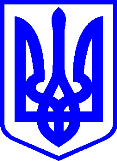 КИЇВСЬКА МІСЬКА РАДАІІ СЕСІЯ ІX СКЛИКАННЯРІШЕННЯ____________№_______________Про питання оплати праці працівникам закладів освіти комунальної власності територіальної громади міста Києва в умовах воєнного стануВідповідно до законів України «Про місцеве самоврядування в Україні», «Про правовий режим воєнного стану», статті 57 Закону України «Про освіту», наказу Міністерства освіти і науки України від 26 вересня 2005 року № 557, зареєстрованого в Міністерстві юстиції України 03 жовтня 2005 р. 
за № 1130/11410, враховуючи рішення Київської міської ради від 09 грудня 
2021 року № 3704/3745 «Про бюджет міста Києва на 2022 рік» та протокол Ради оборони міста Києва від 28 листопада 2022 року № 26, з метою заохочення працівників закладів освіти комунальної власності територіальної громади міста Києва до виконання додаткової роботи під час воєнного стану, Київська міська радаВИРІШИЛА:1. Районним в місті Києві державним адміністраціям забезпечити одноразову виплату премій працівникам закладів освіти комунальної власності територіальної громади міста Києва за додаткову роботу у період воєнного стану (у тому числі пов’язану з роботою пунктів обігріву «Пунктів незламності міста Києва») в установленому порядку.2. Оприлюднити це рішення в установленому порядку.3. Контроль за виконанням цього рішення покласти на постійну комісію Київської міської ради з питань освіти і науки, сім’ї, молоді та спорту, на постійну комісію Київської міської ради з питань бюджету та соціально-економічного розвитку.Київський міський голова                                                             Віталій КЛИЧКОПОДАННЯ:Київський міський голова Віталій КЛИЧКОПОГОДЖЕНО:Постійна комісія Київської міської ради з питань освіти і науки, сім’ї, молоді та спортуГолова СекретарВадим ВАСИЛЬЧУКОлександр СУПРУНПостійна комісія Київської міської ради з питань бюджету та соціально-економічного розвиткуГолова Секретар Андрій ВІТРЕНКОВладислав АНДРОНОВВиконувач обов’язків начальника управління правового забезпечення діяльності Київської міської радиВалентина ПОЛОЖИШНИК